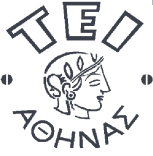 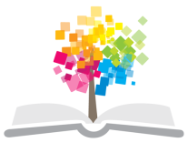 Ανοικτά Ακαδημαϊκά ΜαθήματαΤεχνολογικό Εκπαιδευτικό Ίδρυμα ΑθήναςΠαρασιτολογία- ΜυκητολογίαΕνότητα 6: Εμπλουτισμός κοπράνων Ανθούλα ΝικολαΐδουTεχνολόγος Ιατρικών ΕργαστηρίωνMsc Medical Microbiology Τμήμα Δημόσιας και Κοινοτικής ΥγείαςΧειμερινό Εξάμηνο (2013 – 2014)ΠεριεχόμεναΕμπλουτισμός κοπράνων (concentration)	4Τεχνική φυγοκέντρησης: Φορμαλίνης-οξικού αιθυλίου	4Υλικά-σκεύη- όργανα	5Όργανα	5Διαδικασία	6Αποτελέσματα	8Άσκηση	9Εμπλουτισμός κοπράνων (concentration)Αν ο αριθμός των παρασίτων στα κόπρανα (ή σε άλλα βιολογικά δείγματα) είναι μικρός είναι πιθανόν να μην παρατηρηθούν τα παράσιτα στο άμεσο παρασκεύασμα. Πολλά εργαστήρια εφαρμόζουν σαν καθημερινή πράξη τον εμπλουτισμό των κοπράνων. Με τον εμπλουτισμό επιτυγχάνεται Συγκέντρωση των αναζητούμενων μορφών των παρασίτων σε πολύ μικρότερο όγκο.Διαχωρισμός των παρασίτων από τα άχρηστα κοπρανώδη υλικά τα οποία δυσκολεύουν την παρατήρηση.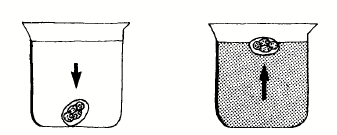 Δύο συνήθως  τρόποι εμπλουτισμού εφαρμόζονται Με φυγοκέντρηση (Sedimentation) οι κύστεις και τα αυγά θα καθιζάνουν, θα βρεθούν στο ίζημα -στον πυθμένα του σωληναρίου. Με επίπλευση (Flotation) οι κύστεις και τα αυγά θα επιπλέουν στην επιφάνεια του διαλύματος.Τεχνική φυγοκέντρησης: Φορμαλίνης-οξικού αιθυλίου (Formalin-Ethyl Acetate Sedimentation Concentration)Διφασική μέθοδος φυγοκέντρησης, το οξικό αιθύλιο έχει αντικαταστήσει τον εύφλεκτο αιθέρα. Η μέθοδος απομακρύνει τα κοπρανώδη υλικά και τα λίπη από τα κόπρανα και αφήνει τα αναζητούμενα παράσιτα στο εναιώρημα του ιζήματος.Πλεονεκτήματα της μεθόδου Μειονεκτήματα Υλικά-σκεύη- όργαναΔείγμα  : Εξετάζεται το δείγμα και μακροσκοπικά για έλμινθες, προγλωττίδες, αν είναι πολύ μικρή η ποσότητα αν περιέχει μεγάλη ποσότητα  βλέννας κ.α. Κωνικό σωληνάριο των 15 ml  με πώμαΣτατώΧωνί γυάλινο ή μιας χρήσηςΚομμάτια γάζας διπλής για το χωνίΓυάλινη ράβδο για ανάδευση , ξύλινοι στυλεοί –βαμβακοφόρος στυλεόςΔοχείο απόρριψης διαλυμάτων και δοχείο απόρριψης μολυσμένων.Πιπέτες Παστέρ Αντικειμενοφόρες πλάκεςΚαλυπτρίδες Διαλύματα 0.85% χλωριούχου νάτριου  5%  ή  10% φορμαλίνης  οξικό αιθύλιο D’Antoni’s or Lugol’s iodineΌργαναΑπαγωγός  Φυγόκεντρος Μικροσκόπιο  Διαδικασία 4 g κοπράνων σε  10ml νερού και αναμιγνύονται πολύ καλά ή πρόσφατα κόπρανα 4g  σε 10 ml  Φορμαλίνης 5% ή 10%  και αναμιγνύονται πολύ καλά (πρέπει να είναι στην φορμαλίνη  30 λεπτά)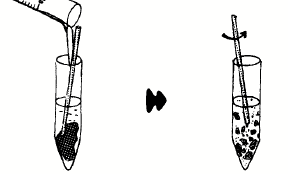 © WHO 2014Τοποθετείται ένα κωνικό σωληνάριο των 15 ml στο στατό.Το γυάλινο ή πλαστικό ή μιας χρήσης χωνάκι στηρίζεται στο κωνικό σωληνάριο.Τοποθετείται στο χωνάκι διπλή γάζα .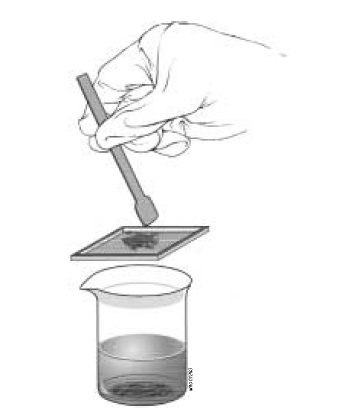 © WHO 2014Διηθείται 5-8ml  διαλύματος κοπράνων (ώστε μετά τη φυγοκέντρηση να δημιουργηθεί 0,5-1ml ίζημα ). Αν το κόπρανα είναι ήδη σε υλικό συντήρησης διηθούνται 3-4 ml μετά από ανάδευση. Αν τα κόπρανα είναι σε PVA   Πριν να απορριφθεί η γάζα στα μολυσμένα ελέγχεται προσεκτικά για έλμινθες ή προγλωττίδες. Αν βρεθούν τοποθετούνται στο κατάλληλο μονιμοποιητικό για ταυτοποίηση.Τα κοπρανώδη υλικά που έχει συγκρατήσει η γάζα  ξεπλένονται με 0.85% χλωριούχου νατρίου ή 5%ή  10% φορμαλίνης μέχρι να γεμίσει το σωληνάριο των 15 ml με το διήθημα των κοπράνων. Φυγοκέντρηση 500 × g for 10 min (περίπου 2000 στροφές). Το ίζημα θα πρέπει να είναι 0,5-1 ml.  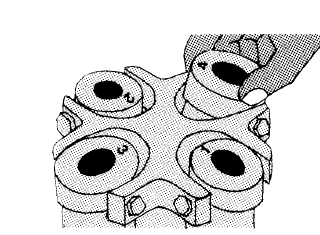 © WHO 2014Αποστραγγίζεται και απορρίπτεται  το υπερκείμενο.Προσθήκη  10 ml, 5%ή  10% φορμαλίνης στο ίζημα.Καλή ανάμιξη  με ξύλινο στειλεό του ιζήματος και της φορμαλίνης 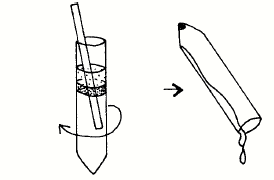 © WHO 2014Αν το υπερκείμενο είναι διαυγές ή φωτεινό σκούρο δεν επαναλαμβάνεται το προηγούμενο στάδιο. Αν δεν είναι καθαρό επαναλαμβάνεται.Προσθήκη  10 ml, 5% ή  10% φορμαλίνης στο ίζημα.  Φυγοκέντρηση 500 × g for 10 min (περίπου 2500 στροφές).Αποστραγγίζεται και απορρίπτεται  το υπερκείμενοΠροσθήκη μικρής ποσότητας 5% ή  10% φορμαλίνης στο ίζημα, ανάμιξη.Στην συνέχεια συμπληρώνεται με φορμαλίνη  μέχρι τη μέση. Αν το ίζημα είναι πολύ λίγο ή το αρχικό δείγμα περιείχε πολύ βλέννα δεν ακολουθεί το επόμενο στάδιο με οξικό αιθύλιο, αλλά φυγοκεντρείται με την φορμαλίνη, απορρίπτεται το υπερκείμενο και εξετάζεται το ίζημα. Προσθήκη 4 ml οξικού αιθυλίου (ethyl acetate) Πωματισμός και ανάδευση με το χέρι δυνατά για 30 seconds αντιστρέφοντας το σωληνάριο. Δεν χρησιμοποιείται Vortex. Κατά την ανάδευση το πώμα είναι αντίθετα με το πρόσωπο.   όπως και όταν απομακρύνεταιΑναμονή 15-30 seconds και το πώμα απομακρύνεται προσεκτικά. Το άνοιγμα του πώματος γίνεται αντίθετα από το πρόσωπο. Το σωληνάριο πωματίζεται πάλι.Φυγοκέντρηση 500 × g for 10 min (περίπου 2000 στροφές).Τοποθέτηση του σωληναρίου σε στατώ προσεκτικά.Απομακρύνεται προσεκτικά το πώμα.Θα σχηματιστούν τέσσερις διαφορετικές στιβάδες http://www.who.int/en/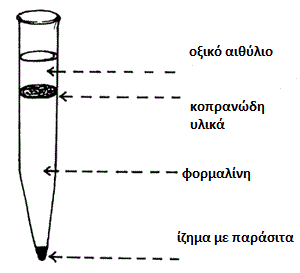 © WHO 2014Στην κορυφή θα σχηματιστεί μία στιβάδα με  το οξικό αιθύλιο Η δεύτερη τα  κοπρανώδη συστατικάΤρίτη η φορμαλίνηΤέταρτη το ίζημα που θα περιέχει τα παράσιτα.Με γυάλινο-ξύλινο στειλεό γίνεται η αποκόλληση της κοπρανώδους στιβάδας. Ο στυλεός περνά γύρω-γύρω από την μάζα.  Απορρίπτονται οι τρεις πρώτες στιβάδες, αφήνοντας μικρή ποσότητα φορμαλίνης για εναιώρηση του ιζήματος.  Όχι κατευθείαν στο νεροχύτη αλλά σε δοχείο με απολυμαντικό. 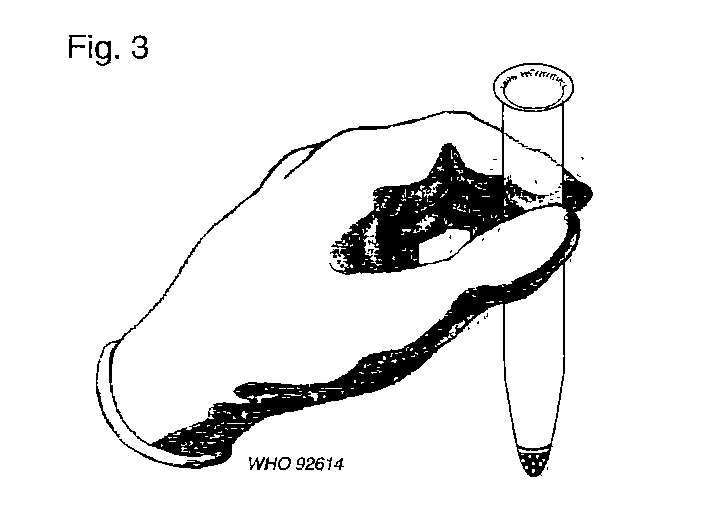 © WHO 2014Το ίζημα αραιώνεται και αναμειγνύεται  με τις λίγες σταγόνες που έχουν απομείνει στα κατώτερα τοιχώματα ή  με την προσθήκη μικρής ποσότητας φορμαλίνης ή Φ.Ο.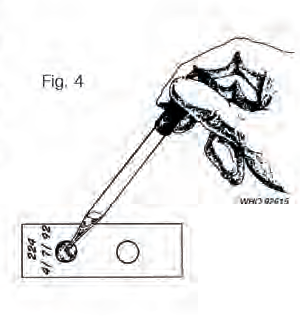 © WHO 2014Ετοιμάζεται για μικροσκόπηση πλακάκι όπως στην άσκηση για άμεση μικροσκόπηση. http://www.who.int/en/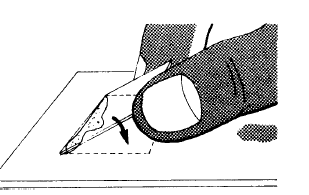 © WHO 2014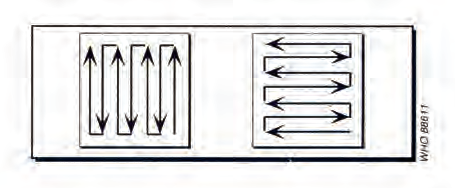 © WHO 2014Αποτελέσματα (μικροσκοπική εξέταση μετά από εμπλουτισμό με οξικό αιθύλιο)Τροφοζωίτες πρωτόζωων και /ή κύστεις, αυγά ελμίνθων και προνύμφες ελμίνθων μπορεί να  βρεθούν και να προσδιοριστούν μέχρι το είδος του παρασίτου, εξαρτάται από την καθαρότητα της μορφολογίας. Παράδειγμα, βρέθηκαν κύστεις Giardia lamblia . Οι πιθανότητες να βρεθούν  τροφοζωίτες πρωτόζωων είναι λίγες.Αυγά ελμίνθων ή / και προνύμφες μπορούν  να  βρεθούν και να προσδιοριστούν. Παράδειγμα, βρέθηκαν αυγά Trichuris trichiuraΩοκύστεις Cryptosporidium spp, Isospora belli, and Cyclospora sp μπορεί να  βρεθούν και να προσδιοριστούν. Παράδειγμα, βρέθηκαν Ωοκύστεις Cryptosporidium spp.Άλλοι σχηματισμοί ή κύτταρα. Βρέθηκαν κρύσταλλοι  Charcot-Leyden. Λίγα πυοσφαίρια κ.λπ. ΆσκησηΕμπλουτισμός για κύστεις και αυγά με επίπλευσηΚορεσμένο διάλυμα σακχαρόζηςΑφού διαβάσετε την παρακάτω άσκηση  να γράψετε τα υλικά-σκεύη όργανα που χρειάζονταιΤι επιδιώκουμε με αυτή την τεχνική;Ποια άλλη μέθοδος υπάρχει για τον ίδιο σκοπό και σε τι διαφέρουν.Σε ποιες αρχές  στηρίζονται αυτές οι τεχνικές;ΔιαδικασίαΣε στατώ τοποθετείται ένα  σωληνάριο15mlΜε ξύλινο στυλεό μεταφέρονται κόπρανα μεγέθους ενός μπιζελιού     στο σωληνάριοΠροστίθεται αρκετή ποσότητα κορεσμένου διαλύματος σακχαρόζηςΚαλή ανάμειξη Προστίθεται διάλυμα σακχαρόζης μέχρι το χείλος του σωληναρίουΑφαιρούνται αν υπάρχουν κοπρανώδη υλικάΠροστίθεται διάλυμα σακχαρόζης αν χρειάζεται Τοποθέτηση καλυπτρίδας πάνω στο σωληνάριο με λαβίδαΠαραμονή για 20΄Τοποθέτηση της καλυπτρίδας σε αντικειμενοφόρο πλάκα με την σταγόνα    προς την αντικειμενοφόρο πλάκα(μπορεί να γίνει και αντίστροφα. Πρώτα η αντικειμενοφόρος πλάκα ακουμπά στο σωληνάριο και καλύπτεται με καλυπτρίδα)μικροσκόπηση με 10Χ-40Χπροσθήκη Lugol μικροσκόπηση με 10Χ-40Χκαταγραφή αποτελέσματοςτακτοποίηση –καθαρισμόςπλύσιμο χεριώνΣημειώματαΣημείωμα ΑναφοράςCopyright ΤΕΙ Αθήνας, Ανθούλα Νικολαΐδου, 2014. Ανθούλα Νικολαΐδου. «Παρασιτολογία- Μυκητολογία. Ενότητα 6: Εμπλουτισμός κοπράνων». Έκδοση: 1.0. Αθήνα 2014. Διαθέσιμο από τη δικτυακή διεύθυνση: ocp.teiath.gr.Σημείωμα ΑδειοδότησηςΤο παρόν υλικό διατίθεται με τους όρους της άδειας χρήσης Creative Commons Αναφορά, Μη Εμπορική Χρήση Παρόμοια Διανομή 4.0 [1] ή μεταγενέστερη, Διεθνής Έκδοση.   Εξαιρούνται τα αυτοτελή έργα τρίτων π.χ. φωτογραφίες, διαγράμματα κ.λ.π., τα οποία εμπεριέχονται σε αυτό. Οι όροι χρήσης των έργων τρίτων επεξηγούνται στη διαφάνεια  «Επεξήγηση όρων χρήσης έργων τρίτων». Τα έργα για τα οποία έχει ζητηθεί άδεια  αναφέρονται στο «Σημείωμα  Χρήσης Έργων Τρίτων». 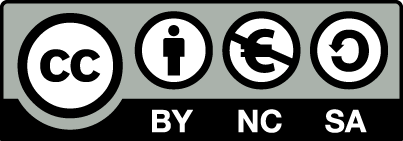 [1] http://creativecommons.org/licenses/by-nc-sa/4.0/ Ως Μη Εμπορική ορίζεται η χρήση:που δεν περιλαμβάνει άμεσο ή έμμεσο οικονομικό όφελος από την χρήση του έργου, για το διανομέα του έργου και αδειοδόχοπου δεν περιλαμβάνει οικονομική συναλλαγή ως προϋπόθεση για τη χρήση ή πρόσβαση στο έργοπου δεν προσπορίζει στο διανομέα του έργου και αδειοδόχο έμμεσο οικονομικό όφελος (π.χ. διαφημίσεις) από την προβολή του έργου σε διαδικτυακό τόποΟ δικαιούχος μπορεί να παρέχει στον αδειοδόχο ξεχωριστή άδεια να χρησιμοποιεί το έργο για εμπορική χρήση, εφόσον αυτό του ζητηθεί.Επεξήγηση όρων χρήσης έργων τρίτωνΔιατήρηση ΣημειωμάτωνΟποιαδήποτε αναπαραγωγή ή διασκευή του υλικού θα πρέπει να συμπεριλαμβάνει:το Σημείωμα Αναφοράςτο Σημείωμα Αδειοδότησηςτη δήλωση Διατήρησης Σημειωμάτων το Σημείωμα Χρήσης Έργων Τρίτων (εφόσον υπάρχει)μαζί με τους συνοδευόμενους υπερσυνδέσμους.Σημείωμα Χρήσης Έργων Τρίτων Το Έργο αυτό κάνει χρήση περιεχομένου:Ιστοσελίδα του Παγκόσμιου Οργανισμού Υγείας http://who.intΤο περιεχόμενο του μαθήματος διατίθεται με άδεια Creative Commons εκτός και αν αναφέρεται διαφορετικά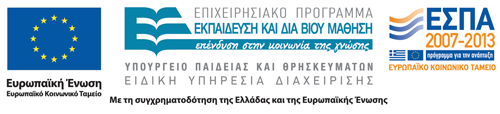 Το έργο υλοποιείται στο πλαίσιο του Επιχειρησιακού Προγράμματος «Εκπαίδευση και Δια Βίου Μάθηση» και συγχρηματοδοτείται από την Ευρωπαϊκή Ένωση (Ευρωπαϊκό Κοινωνικό Ταμείο) και από εθνικούς πόρους.Ανοικτά Ακαδημαϊκά ΜαθήματαΤεχνολογικό Εκπαιδευτικό Ίδρυμα ΑθήναςΤέλος ΕνότηταςΧρηματοδότησηΤο παρόν εκπαιδευτικό υλικό έχει αναπτυχθεί στα πλαίσια του εκπαιδευτικού έργου του διδάσκοντα.Το έργο «Ανοικτά Ακαδημαϊκά Μαθήματα στο ΤΕΙ Αθήνας» έχει χρηματοδοτήσει μόνο τη αναδιαμόρφωση του εκπαιδευτικού υλικού. Το έργο υλοποιείται στο πλαίσιο του Επιχειρησιακού Προγράμματος «Εκπαίδευση και Δια Βίου Μάθηση» και συγχρηματοδοτείται από την Ευρωπαϊκή Ένωση (Ευρωπαϊκό Κοινωνικό Ταμείο) και από εθνικούς πόρους.©Δεν επιτρέπεται η επαναχρησιμοποίηση του έργου, παρά μόνο εάν ζητηθεί εκ νέου άδεια από το δημιουργό.διαθέσιμο με άδεια CC-BYΕπιτρέπεται η επαναχρησιμοποίηση του έργου και η δημιουργία παραγώγων αυτού με απλή αναφορά του δημιουργού.διαθέσιμο με άδεια CC-BY-SAΕπιτρέπεται η επαναχρησιμοποίηση του έργου με αναφορά του δημιουργού, και διάθεση του έργου ή του παράγωγου αυτού με την ίδια άδεια.διαθέσιμο με άδεια CC-BY-NDΕπιτρέπεται η επαναχρησιμοποίηση του έργου με αναφορά του δημιουργού. Δεν επιτρέπεται η δημιουργία παραγώγων του έργου.διαθέσιμο με άδεια CC-BY-NCΕπιτρέπεται η επαναχρησιμοποίηση του έργου με αναφορά του δημιουργού. Δεν επιτρέπεται η εμπορική χρήση του έργου.διαθέσιμο με άδεια CC-BY-NC-SAΕπιτρέπεται η επαναχρησιμοποίηση του έργου με αναφορά του δημιουργού και διάθεση του έργου ή του παράγωγου αυτού με την ίδια άδεια. Δεν επιτρέπεται η εμπορική χρήση του έργου.διαθέσιμο με άδεια CC-BY-NC-NDΕπιτρέπεται η επαναχρησιμοποίηση του έργου με αναφορά του δημιουργού. Δεν επιτρέπεται η εμπορική χρήση του έργου και η δημιουργία παραγώγων του.διαθέσιμο με άδεια CC0 Public DomainΕπιτρέπεται η επαναχρησιμοποίηση του έργου, η δημιουργία παραγώγων αυτού και η εμπορική του χρήση, χωρίς αναφορά του δημιουργού.διαθέσιμο ως κοινό κτήμαΕπιτρέπεται η επαναχρησιμοποίηση του έργου, η δημιουργία παραγώγων αυτού και η εμπορική του χρήση, χωρίς αναφορά του δημιουργού.χωρίς σήμανσηΣυνήθως δεν επιτρέπεται η επαναχρησιμοποίηση του έργου.